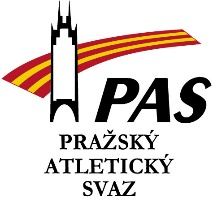 Profil (název funkce) pražského atletického svazujméno a příjmení:    Lukáš Lebrdatum narození:6. 5. 1972oddílová/ klubová příslušnost:TJ Duklapozice ve sportovních organizacích:předseda komise rozhodčích PASčlen komise rozhodčích ČASvzdělání:ČVUT fakulta stavebníŠkolení rozhodčích ČAS 1. třídy - 2016Školení startérů ČAS - 2016Školení chůze ČAS - 2017Školení kamera ČAS - 2020pracovní cíle na pozici PRAŽSKÉHO ATLETICKÉHO SVAZU:Pro soutěže pořádané PAS zajistit dostatečný počet kvalitních rozhodčích. Zvyšovat prostřednictvím školení a seminářů jejich erudici a odbornost.kontakty:mob.:	724 757 357mail:	lebr@seznam.cz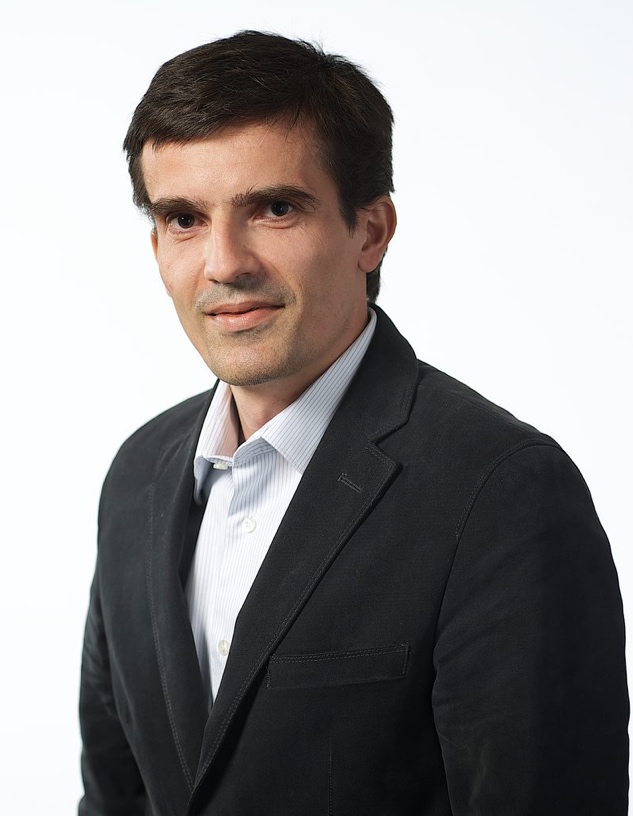 